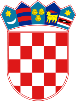                  REPUBLIKA HRVATSKA        PRIMORSKO-GORANSKA ŽUPANIJA                                 GRAD DELNICE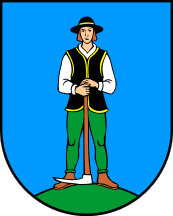                GRADSKO VIJEĆEKLASA: 363-17/21-01/03URBROJ: 2112-01-30-20-21-05Delnice, ______________2022.gNa temelju članka 66. Zakona o gospodarenju otpadom (NN  84/2021) i članka 35. Zakona o lokalnoj i područnoj (regionalnoj) samoupravi (NN 33/01, 60/01, 129/05, 109/07, 125/08, 36/09, 150/11, 144/12, 19/13 – pročišćeni tekst, 137/15 i 123/17, 98/19, 144/20), te članka 40. Statuta Grada Delnica (SN GD 2/21) Gradsko vijeće Grada Delnica na sjednici održanoj dana  __________________ 2022. godine, donosi ODLUKU O NAČINU PRUŽANJA JAVNE USLUGE SAKUPLJANJA KOMUNALNOG OTPADA NA PODRUČJU GRADA DELNICA(u daljnjem tekstu: Odluka)OPĆE ODREDBEČlanak 1.Ovom Odlukom propisuje se slijedeće:davatelj usluge i područje pružanja uslugekategorije korisnika i kriterij obračuna količine miješanog komunalnog otpada,obveze davatelja i korisnika javne uslugestandardne veličine i druga bitna svojstva spremnika za sakupljanje otpada,najmanja učestalost odvoza komunalnog otpada prema područjima,obračunska razdoblja kroz kalendarsku godinu,iznos cijene obvezne minimalne javne usluge s obrazloženjem načina na koji je određena,kriterij za umanjenje cijene javne uslugenačin podnošenja prigovora i postupanju po prigovoru građana na neugodu  uzrokovanu sustavom sakupljanja komunalnog otpada,način pojedinačnog korištenja javne usluge,način korištenja zajedničkog spremnika,prihvatljiv dokaz izvršenja javne usluge za pojedinog korisnika usluge,ugovorna kazna opći uvjeti ugovora s korisnicimaprovedba ugovora u slučaju nastupanja posebnih okolnostizjava o načinu korištenja javne uslugeinformiranje korisnika javne usluge o načinu djelovanja sustava gospodarenja otpadomnadzorprijelazne i završne odredbe.Članak 2.Pojmovi koji se koriste u ovoj Odluci o pružanja javne usluge sakupljanja komunalnog otpada na području Grada Delnica (u daljnjem tekstu: Odluka) definirani su Zakonom o gospodarenju otpadom (u daljnjem tekstu: Zakon), i drugim podzakonskim aktima donesenima na temelju Zakona.DAVATELJ JAVNE USLUGE I PODRUČJE PRUŽANJA JAVNE USLUGEČlanak 3.Na području Grada Delnica javnu uslugu pruža trgovačko društvo Komunalac  d.o.o., Supilova ulica 173, 51300 Delnice, OIB 22745185008 (u daljnjem tekstu: davatelj javne usluge).Članak 4. Područje pružanja javne usluge je teritorijalno područje Grada Delnica.KATEGORIJE KORISNIKA I KRITERIJ OBRAČUNA KOLIČINE MIJEŠANOG KOMUNALNOG OTPADAČlanak 5.(1)Korisnik javne usluge na području pružanja javne usluge je vlasnik nekretnine, odnosno vlasnik posebnog dijela nekretnine te korisnik nekretnine kada je vlasnik nekretnine, odnosno posebnog dijela nekretnine obvezu plaćanja ugovorom prenio na tog korisnika i o tome obavijestio davatelja usluge.  (2) Korisnici javne usluge iz stavka 1. ovog članka ovisno o načinu korištenja nekretnine, trajno ili povremeno u svrhu stanovanja (vlasnici stanova, kuća, nekretnina za odmor) ili u svrhu obavljanja djelatnosti ili druge svrhe,  razvrstavaju se u kategoriju korisnika kućanstvo ili korisnika koji nije kućanstvo.(3)Korisnik javne usluge koji nije razvrstan u kategoriju kućanstvo, a koji nekretninu koristi u svrhu obavljanja djelatnosti, što uključuje i iznajmljivače koji kao fizičke osobe pružaju ugostiteljske usluge u domaćinstvu, sukladno zakonu kojim se uređuje ugostiteljska djelatnost, svrstani su u kategoriju nije kućanstvo.(4) U slučaju da korisnici javne usluge iz stavka 3. ovog članka obavljaju djelatnost samo jedan dio godine, te im se u Rješenju navodi razdoblje pružanja ove usluge, izvan tog razdoblja mogu biti svrstani u kategoriju kućanstvo.Članak 6.Kriterij obračuna za količine miješanog komunalnog otpada je volumen spremnika izražen u litrama i broj pražnjenja spremnika u obračunskom razdoblju u skladu s načelom „onečišćivać plaća“. OBVEZE DAVATELJA JAVNE USLUGE I KORISNIKA JAVNE USLUGEČlanak 7.Obveze davatelja usluge Davatelj usluge dužan je: 1. gospodariti s odvojeno sakupljenim komunalnim otpadom, uključujući preuzimanje i prijevoz tog otpada na način koji ne dovodi do miješanja odvojeno sakupljenog komunalnog otpada s drugom vrstom otpada ili otpadom koji ima drukčija svojstva;2. pružati javnu uslugu u skladu sa Zakonom o gospodarenju otpadom i ovom Odlukom;3. snositi  troškove gospodarenja prikupljenim otpadom sukladno odredbama Zakona;4. osigurati korisniku usluge spremnike za primopredaju komunalnog otpada;5. preuzeti sadržaj spremnika od korisnika usluge i to odvojeno miješani komunalni otpad, biootpad, reciklabilni komunalni otpad i glomazni otpad; 6. osigurati provjeru da otpad sadržan u spremniku prilikom primopredaje odgovara vrsti otpada čija se primopredaja obavlja; 7. predati sakupljeni reciklabilni komunalni otpad osobi koju odredi Fond za zaštitu okoliša i energetsku učinkovitost (u daljnjem tekstu: Fond); 8. voditi evidencije o preuzetoj količini otpada od pojedinog korisnika usluge u obračunskom razdoblju prema kriteriju količine otpada, sukladno Zakonu o gospodarenju otpadom;9. na spremniku održavati natpis s nazivom davatelja usluge, oznaku koja je u Evidenciji o preuzetom komunalnom otpadu pridružena korisniku usluge i obračunskom mjestu i naziv vrste otpada za koju je spremnik namijenjen; 10. osigurati sigurnost, redovitost i kvalitetu javne usluge; 11. predati miješani komunalni otpad u centar za gospodarenje otpadom sukladno Planu gospodarenja otpadom Republike Hrvatske; 12. obračunati cijenu javne usluge u skladu sa Zakonom o gospodarenju otpadom, ovom Odlukom i cjenikom javne usluge; 13. na računu za javnu uslugu navesti sve elemente temeljem kojih je izvršio obračun cijene javne usluge, uključivo i porez na dodanu vrijednost određen sukladno posebnom propisu kojim se uređuje porez na dodanu vrijednost.Članak 8.Obveze korisnika uslugeKorisnik usluge je dužan:1. koristiti javnu uslugu na području na kojem se nalazi nekretnina korisnika usluge na način da proizvedeni komunalni otpad predaje putem zaduženog spremnika;2. omogućiti davatelju usluge pristup spremniku na mjestu primopredaje otpada; 3. postupati s otpadom na obračunskom mjestu korisnika usluge na način koji ne dovodi u opasnost ljudsko zdravlje i ne dovodi do rasipanja otpada oko spremnika te ne uzrokuje  neugodu drugoj osobi zbog mirisa otpada; 4. odgovarati za postupanje s otpadom i spremnikom na obračunskom mjestu korisnika usluge te kada više korisnika koristi zajednički spremnik zajedno s ostalim korisnicima usluge na istom obračunskom mjestu odgovarati za obaveze nastale zajedničkim korištenjem spremnika; 5. platiti davatelju usluge iznos cijene javne usluge za obračunsko mjesto i obračunsko razdoblje, osim za obračunsko mjesto na kojem je nekretnina koja se trajno ne koristi;6. predati odvojeno miješani komunalni otpad, reciklabilni komunalni otpad, opasni komunalni otpad i glomazni otpad;7. predati odvojeno biootpad ili kompostirati biootpad na mjestu nastanka;8. dostaviti davatelju usluge ispunjenu Izjavu o načinu korištenja javne usluge; 9. omogućiti davatelju javne usluge označavanje spremnika odgovarajućim natpisom i oznakom  STANDARDNE VELIČINE I DRUGA BITNA SVOJSTVA SPREMNIKA ZA SAKUPLJANJE OTPADAČlanak 9.Standardne veličine spremnika određuju se kako bi se omogućilo njihovo pražnjenje pomoću specijalnih komunalnih vozila sa sustavima za podizanje spremnika, u skladu s uvjetima zaštite na radu i to tako da je spremnik primjeren potrebi pojedinog korisnika usluge.Spremnike za komunalni otpad osigurava davatelj usluge i predaje ih Korisniku usluge na korištenje.Spremnik za komunalni otpad mora imati jedinstvenu oznaku koju je moguće             nedvosmisleno povezati s vlasnikom spremnika. Spremnik za miješani komunalni otpad uz prethodno navedenu jedinstvenu oznaku mora biti opremljen i elektroničkim čipom.Spremnici za pojedine vrste komunalnog otpada kod korisnika javne usluge moraju sadržavati natpis s nazivom davatelja javne usluge, te naziv vrste otpada za koju je spremnik namijenjen. Spremnici za određene vrste otpada označavaju se odgovarajućom bojom, bilo da je čitav spremnik obojan u odgovarajuću boju, bilo da je u odgovarajuću boju obojan samo poklopac spremnika, bilo da se na spremniku nalazi naljepnica odgovarajuće boje.Komunalni otpad se odvojeno sakuplja putem tipiziranih plastičnih spremnika (posuda)te vreća:Tipizirani plastični spremnik za  miješani komunalni otpad na obračunskom mjestu korisnika plastični je spremnik volumena 120 litara, 240 litara,  770 litara i  1100 litara. Vreće za miješani komunalni otpad volumena  su 60 litara sa otisnutom oznakom i nazivom davatelja usluge i vrstom otpada za koju je namijenjena.Za prikupljanje biootpada davatelj usluge osigurava korisnicima usluge iz kategorije kućanstvo:tipizirani plastični spremnik volumena 120 litara,vreće volumena 60 litara sa otisnutom oznakom i nazivom davatelja usluge i vrstom otpada za koju je namijenjenaZa prikupljanje reciklabilnog komunalnog otpada davatelj usluge osigurava korisnicima usluge iz kategorije kućanstvo:tipizirani plastični spremnik volumena 120 litaravreće volumena 120 litara sa otisnutom oznakom i nazivom davatelja usluge i vrstom otpada za koju je namijenjenaspremnike na zelenim otocimaspremnike u reciklažnom dvorištu.Za prikupljanje glomaznog otpada davatelj usluge osigurava korisnicima usluge kategorije kućanstvo:odvoz glomaznog otpada vozilom sa teretnim prostoromspremnike u reciklažnom dvorištu.Za prikupljanje opasnog komunalnog otpada davatelj usluge osigurava korisnicima usluge kategorije kućanstvo:spremnike u reciklažnom dvorištu.Vreće navedene u stavku 5.-7. ovog članka koriste korisnici usluge koji nemaju mogućnost smještaja tipiziranih plastičnih spremnika unutar svoje nekretnine,  ukoliko je otežan pristup do obračunskog mjesta vozilom davatelja usluge ili zbog drugih opravdanih razloga.Spremnici za sakupljanje otpada moraju biti nepropusni za tekućine, s poklopcem koji mora u potpunosti i vodonepropusno zatvarati otvor za punjenje/pražnjenje spremnika, sprječavati rasipanje otpada i širenje neugodnih mirisa.Spremnik mora biti primjeren potrebama korisnika usluge.(13) Kada jedan korisnik samostalno koristi spremnik, udio korisnika usluge u korištenju spremnika je jedan.(14) Kada više korisnika usluge zajednički koriste spremnik, zbroj  udjela svih korisnika, određenih međusobnim sporazumom ili prijedlogom davatelja usluge, mora iznositi jedan.VI. NAJMANJA UČESTALOST ODVOZA OTPADA Članak 10.Davatelj javne usluge dužan je omogućiti korisniku javne usluge primopredaju komunalnog otpada na obračunskom mjestu korisnika:miješanog komunalnog otpada najmanje jednom u dva  tjedna,biootpada najmanje jednom tjedno,reciklabilnog komunalnog otpada (otpadni papir i karton, otpadna plastika, otpadno staklo  i otpadni metal) najmanje jednom  tjednoodvoz glomaznog otpada do dva puta godišnje na obračunskom mjestu korisnika, bez naknade za korisnike kategorije kućanstvo.Plan s danima primopredaje komunalnog otpada prema vrstama otpada sastavni je dio obavijesti o odvozu komunalnog otpada i donosi se najkasnije u prosincu tekuće godine za iduću godinu, temeljem potreba korisnika usluge uzimajući u obzir ekonomski održivo poslovanje i potrebe korisnika usluge i ne može biti manji od minimalne učestalosti kako je navedeno u stavku 1. ovog članka.Korisnik usluge može tražiti veći broj primopredaje od planiranog,    a             davatelj javne usluge takvu izvanrednu primopredaju naplaćuje temeljem cjenika za javnu uslugu.Broj planiranih primopredaja spremnika može biti različit po naseljima Grada Delnica, ali ne može biti manji od minimalne učestalosti navedene u stavku 1. ovog članka. VII. OBRAČUNSKA RAZDOBLJA KROZ KALENDARSKU GODINUČlanak 11.Korištenje javne usluge obračunava se za vremensko razdoblje od jednog mjeseca.  VIII.  IZNOS CIJENE OBVEZNE MINIMALNE JAVNE USLUGE S  OBRAZLOŽENJEM NAČINA NA KOJI JE ODREĐENAČlanak 12.(1)Strukturu cijene javne usluge čini: - cijena obvezne minimalne javne usluge - cijena za količinu predanog miješanog komunalnog otpada (2) Korisnik javne usluge dužan je platiti davatelju usluge iznos cijene za obračunsko mjesto i obračunsko razdoblje, osim ako je riječ o obračunskom mjestu na kojem se nekretnina trajno  ne koristi u smislu članka 71. Zakona.(3) Nekretnina koja se trajno ne koristi je nekretnina koja se u razdoblju od najmanje 12 mjeseci ne koristi za stanovanje ili nije pogodna za stanovanje, boravak ili obavljanje djelatnosti, odnosno nije useljiva. (4)Trajno ne korištenje nekretnine utvrđuje se na temelju očitovanja vlasnika nekretnine, a dokazuje se temeljem podataka očitanja mjernih uređaja za potrošnju električne energije ili plitke vode ili na drugi odgovarajući način uključujući očevid lokacije.Članak 13.   Cijena obvezne minimalne javne usluge je dio cijene javne usluge čijim iznosom se osigurava  ekonomski održivo poslovanje, sigurnost, redovitosti kvaliteta pružanja javne usluge uz primjenu načela »onečišćivač plaća«.  Cijena obvezne minimalne javne usluge je dio cijene javne usluge koju je korisnik usluge dužan platiti davatelju usluge za obračunsko mjesto.Cijena minimalne javne usluge korisniku omogućuje korištenje odabranog volumena spremnika za miješani komunalni otpad.      Kada se na istom obračunskom mjestu korisnik može razvrstati i u kategoriju kućanstvo i kategoriju nije kućanstvo, obračun se vrši kao da je korisnik svrstan u kategoriju nije kućanstvo.Članak 14.(1) Cijena obvezne minimalne javne usluge za korisnika kategorije kućanstvo jedinstvena je na   čitavom području primjene ove Odluke i iznosi:45,00 HRK mjesečno, bez PDV-a  odnosno 5,97 eura /mj  bez PDV-a(2) Cijena obvezne minimalne javne usluge za korisnika koji nije kućanstvo jedinstvena je na          čitavom području primjene ove Odluke i iznosi:80,00 HRK mjesečno, bez PDV-a odnosno 10,61 eura/mj bez PDV-a(3) Cijena obvezne minimalne javne usluge mora biti zasebno iskazana na računu za pruženu javnu uslugu.(4) Cijena minimalne javne usluge određena je na način u obrazloženju iz Dodatka I.  ove Odluke.Članak 15.Davatelj javne usluge donosi Cjenik javne usluge.(2) Davatelj usluge dužan je provesti prethodno javno savjetovanje od najmanje 30 dana o prijedlogu cjenika s obrazloženjem cijene i izmjene cijene te s obrazloženjem načina na koji je određena cijena obvezne minimalne javne usluge.(3) Davatelj usluge dužan je prije primjene cjenika odnosno primjene izmjene cjenika zatražiti suglasnost Gradonačelnika Grada Delnica.(4) Gradonačelnik Grada Delnica je dužan, prije nego je dana suglasnost na prijedlog cjenika odnosno prijedlog izmjene cjenika, provjeriti  je li prijedlog cjenika u skladu sa Zakonom te da predložene cijene potiču korisnika usluge da odvojeno predaje biootpad, reciklabilni komunalni otpad, glomazni otpad i opasni komunalni otpad od miješanog komunalnog otpada te da, kad je to primjenjivo, kompostira biootpad.(5) Davatelj usluge dužan na svojim mrežnim stranicama te službenim novinama Grada Delnica objaviti suglasnost na cjenik ili izmjenu cjenika.(6) Davatelj usluge dužan je obavijestiti korisnika usluge o cjeniku i izmjeni cjenika 15 dana prije dana primjene cjenika i u istom roku cjenik dostaviti Ministarstvu.IX. KRITERIJ ZA UMANJENJE CIJENE JAVNE USLUGEČlanak 16.(1) Korisniku usluge koji kompostira biootpad, cijena javne usluge umanjiti će se za 10% tako dugo dok kompostira biootpad. (2)Da bi korisnik usluge ostvario pravo na umanjenje cijene javne usluge s osnova kompostiranja biootpada dužan se očitovati davatelju usluge o kompostiranju biootpada u Izjavi o načinu korištenja javne usluge sakupljanja komunalnog otpada te omogućiti svakodobni nadzor kompostiranja biootpada davatelju usluge.(3)U slučaju kada davatelj usluge prilikom nadzora kompostiranja biootpada od strane korisnika usluge utvrdi da korisnik usluge ne kompostira  ili nepravilno kompostira biootpad, davatelj Usluge će ukinuti pravo korisniku na umanjenje cijene javne usluge za to obračunsko razdoblje.(4)U slučaju kada davatelj usluge prilikom nadzora kompostiranja biootpada od  strane korisnika usluge bude spriječen provesti svakodobni nadzor kompostiranja, davatelj usluge će tada osigurati odgovarajuće dokaze o sprječavanju provedbe nadzora te trajno ukinuti pravo korisniku na umanjenje cijene s osnova kompostiranja biootpada.Članak 17.(1)Korisniku usluge iz kategorije kućanstva koji povremeno koristi uslugu budući da takav korisnik koristi javnu uslugu putem vreća jer predaje više reciklabilnog otpada i ima manju količinu miješanog komunalnog otpada  samo povremeno, odobrava se popust na cijenu javne usluge u visini od 50%. (2)Korisniku usluge iz kategorije nije kućanstvo koji nema potrebu za spremnikom – posudom za miješani komunalni otpad volumena 120 l  budući da takav korisnik usluge, koristi javnu uslugu putem spremnika vreća jer predaje više reciklabilnog otpada i ima manju količinu miješanog komunalnog otpada, odobrava se popust na cijenu javne usluge u visini od 50%.X. NAČIN PODNOŠENJA PRIGOVORA I POSTUPANJU PO PRIGOVORU GRAĐANA NA NEUGODU UZROKOVANU SUSTAVOM SAKUPLJANJA KOMUNALNOG OTPADAČlanak 18.(1) Davatelj usluge dužan je omogućiti građanima i korisnicima usluge podnošenje prigovora na neugodu uzrokovanu sustavom sakupljanja komunalnog otpada, pisanim putem na adresu davatelja javne usluge, putem sredstava elektroničke komunikacije te usmeno na zapisnik u sjedištu davatelja usluge. (2)Davatelj usluge dužan je putem svoje mrežne stranice i na računu za javnu uslugu obavijestiti građane i korisnike usluga o mogućnosti i načinu podnošenja prigovora na neugodu uzrokovanu sustavom sakupljanja komunalnog otpada.(3) Na postupak po prigovoru primjenjuju se odredbe posebnog propisa kojim se uređuje zaštita potrošača.(4) Davatelj usluge dužan je voditi i čuvati pisanu evidenciju prigovora građana i korisnika najmanje godinu dana od primitka prigovora.XI. NAČIN POJEDINAČNOG KORIŠTENJA JAVNE USLUGEČlanak 19.(1)Korisniku usluge koji povremeno iskaže potrebu za korištenjem usluge iznad obvezne minimalne javne usluge omogućiti će se odvoz tog komunalnog otpada putem posebnih spremnika (vreća) koje korisnik usluge kupuje kod davatelja javne usluge. (2)Korisniku usluge koji u izjavi o načinu korištenja javne usluge ili pisanim zahtjevom traži  da mu davatelj usluge osigura uvjete kojima se ostvaruje pojedinačno korištenje javne usluge u slučaju kada više korisnika koristi zajednički spremnik, davatelj usluge će u primjerenom roku od zaprimanja izjave, odnosno od zaprimanja pisanog zahtjeva osigurati uvjete za pojedinačno korištenje javne usluge. (3)Spremnike (posude ili vreće) davatelj usluge će pridružiti evidenciji tog korisnika usluge i obračunskom mjestu.(4)Korisnik usluge ovlašten je, bez naknade, jednom godišnje zatražiti zamjenu svog spremnika za spremnik manjeg ili većeg volumena pod uvjetom da spremnik korisnika usluge, koji se vraća davatelju usluge nije oštećen.Članak 20.Preuzimanje spremnika s otpadom vrši se na mjestu za primopredaju koje se mora nalaziti uz prometnicu ili prilazni put kako bi Davatelj usluge mogao nesmetano preuzeti otpad u svoje vozilo za sakupljanje otpada.(2)Isto mjesto za primopredaju spremnika može biti predviđeno za više susjednih obračunskih mjesta korisnika usluge ili korisnika usluge koji su u neposrednoj blizini, a koju okolnost su korisnici usluge dužni izričito ugovoriti s Davateljem usluge.(3)Mjesta za primopredaju spremnika s otpadom mogu biti određena adresom nekretnine korisnika usluge ako se ono nalazi u okućnici zgrade korisnika usluge uz prometnicu ili prilazni put na kojem se vrši skupljanje otpada ili opisnom oznakom dijela javne površine.(4) Ukoliko se komunalni otpad prikuplja vrećama, mjesto preuzimanja vreća definirano  je kao i mjesto preuzimanja spremnika.XII . NAČIN KORIŠTENJA ZAJEDNIČKOG SPREMNIKAČlanak 21.(1) Više korisnika usluge može se dogovoriti o zajedničkom korištenju spremnika. (2)Ovlaštenje za reguliranje odnosa više korisnika s davateljem usluge u pogledu zajedničkog korištenja spremnika ima predstavnik korisnika usluge po punomoći, odnosno predstavnik suvlasnika ukoliko ovlaštenje za predstavljanje i zastupanje u smislu reguliranja zajedničkog korištenja spremnika proizlazi iz međuvlasničkog ugovora kojeg su sklopili suvlasnici (u višestambenim zgradama). (3)Punomoćnik, odnosno predstavnik suvlasnika iz stavka 2. ovog članka dužan je davatelju usluge dostaviti punomoć, odnosno međuvlasnički sporazum suvlasnika.(4)U slučaju kad su korisnici javne usluge kućanstva (u višestambenim zgradama) i koriste zajednički spremnik, a davatelj usluge određuje udio korisnika usluge u korištenju zajedničkog spremnika, isti određuje da je kriterij za određivanje udjela korisnika usluge omjer broja fizičkih osoba u kućanstvu korisnika usluge i ukupnog broja fizičkih osoba na obračunskom mjestu, osim ukoliko se korisnici usluge nisu drugačije sporazumjeli i o tome obavijestili davatelja usluge. Broj fizičkih osoba u kućanstvu korisnika usluge davatelj usluge utvrđuje na temelju očitovanja vlasnika odnosno korisnika nekretnine sadržanog u Izjavi.XIII. ODREDBE O PRIHVATLJIVOM DOKAZU IZVRŠENJA JAVNE USLUGE ZA POJEDINOG KORISNIKA USLUGEČlanak 22.Prihvatljivim dokazom o izvršenju javne usluge preuzimanja komunalnog otpada i broja pražnjenja spremnika u obračunskom razdoblju je digitalna evidencija Davatelja usluge kojom se evidentiraju  očitanja barkoda ili RFID taga- čipa na spremniku, kod preuzimanja istog na obračunskom mjestu korisnika usluge, prilikom svakog pražnjenja.Članak 23.Davatelj usluge vodi evidenciju o preuzetom komunalnom otpadu te je dužan korisniku usluge izdati obavijest o preuzetom komunalnom otpadu uvidom na  računu za obračunsko razdoblje, a izvanredno na zahtjev,  ispis evidencije o preuzetom komunalnom otpadu.XIV.  UGOVORNA KAZNAČlanak 24.Ugovornu kaznu određenu ovom Odlukom korisnik javne usluge dužan je platiti davatelju  javne usluge u slučaju ako:1.ne koristiti ili neuredno koristi javnu uslugu na području na kojem se nalazi nekretnina korisnika usluge na način da proizvedeni komunalni otpad ne predaje putem zaduženog spremnika; 2. ne omogući davatelju usluge pristup spremniku na mjestu primopredaje otpada kada to mjesto nije na javnoj površini; 3. postupa s otpadom na obračunskom mjestu korisnika usluge na način koji dovodi u opasnost ljudsko zdravlje i dovodi do rasipanja otpada oko spremnika i uzrokuje pojavu neugode drugoj osobi zbog mirisa otpada; 4. ne odgovara, odnosno neuredno ispunjava obvezu odgovornosti za postupanje s otpadom i za spremnik na obračunskom mjestu korisnika (kao što je na primjer namjerno oštećivanje i uništavanje spremnika od strane korisnika usluge); 5. ne predaje opasni komunalni otpad u reciklažno dvorište odnosno ne postupa s istim u skladu s propisom kojim se uređuje gospodarenje posebnom kategorijom otpada, osim korisnika koji nije kućanstvo; 6. ne predaje odvojeno, odnosno neuredno predaje odvojeni miješani komunalni otpad, reciklabilni komunalni otpad, opasni komunalni otpad i glomazni otpad; 7. ne predaje odvojeno biootpad ili ne kompostira biootpad na mjestu nastanka, odnosno neuredno predaje odvojeni biootpad ili neuredno kompostira biootpad na mjestu nastanka; 8. ne dostavi davatelju usluge ispunjenu Izjavu o načinu korištenja javne usluge, odnosno ne dostavi davatelju usluge informacije o promjene podataka koji predstavljaju sadržaj Izjave o načinu korištenja javne usluge. (2)Za postupanja korisnika usluge prema stavku 1. ovog članka davatelj javne usluge ovlašten je naplatiti ugovornu kaznu u iznosu od 150,00 kuna odnosno 19,91 euro.   (3)Kad više korisnika javne usluge koristi zajednički spremnik, nastalu obvezu plaćanja ugovorne kazne, u slučaju kad se ne utvrdi odgovornost pojedinog korisnika javne usluge, snose svi korisnici javne usluge koji koriste zajednički spremnik, sukladno udjelima u korištenju zajedničkog spremnika.Davatelj javne usluge neće naplatiti ugovornu kaznu, već će izdati pisanu opomenu ako procijeni da korisnik javne usluge nije postupio u namjeri počinjenja prekršaja, već je prekršaj počinjen zbog neinformiranosti korisnika.Članak 25.Prilikom obračuna ugovorene kazne u okviru strukture cijene javne usluge davatelj usluge je dužan osigurati dokaz o postupanju korisnika usluge protivno ugovoru (fotografija, video-zapis,  izjave zaposlenika davatelja usluge, izjave svjedoka i sl.)  kao i sve druge dokaze pomoću kojih se  i u svezi s kojima se nedvojbeno može utvrditi postupanje korisnika usluge prema ovom članku.Ukoliko se utvrdi da je korisnik usluge počinio više radnji za koje je prema ovom članku propisana obveza plaćanja ugovorene kazne, davatelj usluge će mu za svaku od navedenih radnji obračunati i naplatiti ugovorenu kaznu.XV. OPĆI UVJETI UGOVORA S KORISNICIMA JAVNE USLUGEČlanak 26.Opći uvjeti ugovora s korisnicima (Dodatak II) sastavni  su dio ove Odluke.XVI.  PROVEDBA UGOVORA U SLUČAJU NASTUPANJA  POSEBNIH OKOLNOSTIČlanak 27.(1) U slučaju nastupanja posebnih okolnosti – elementarne nepogode, rata ili druge više sile koja bi spriječila davatelja javne usluge u izvršenju javne usluge u okvirima opisanim ovom Odlukom u trajanju duljem od obračunskog razdoblja, ugovorne obveze se ne primjenjuju za vrijeme trajanja posebnih okolnosti.(2) U slučaju trajanja posebnih okolnosti kraćem od obračunskog razdoblja, ugovorne obveze ostaju na snazi, a davatelj javne usluge dužan je, čim okolnosti dozvole, izvršiti javnu uslugu u cijelosti, uključujući i odvoz onih količina otpada koje je propustio odvesti za vrijeme trajanja posebnih okolnosti. Odredbe Ugovora koje se odnose na ugovornu kaznu u takvom slučaju se ne primjenjuju, dok se ne normalizira stanje u sustavu.(3)	Ukoliko Davatelj usluge iz kojih drugih razloga osim izvanrednih okolnosti (npr. blagdani, neradni dani i sl.) izmijeni vrijeme preuzimanja komunalnog otpada, o tome je dužan pisanim putem obavijestiti Grad najkasnije 8 dana prije te obavijestiti korisnike usluge putem svoje mrežne stranice.XVII. IZJAVA O NAČINU KORIŠTENJA JAVNE USLUGEČlanak 28.(1) Izjava o načinu korištenja javne usluge je obrazac kojeg davatelj usluge daje na očitovanje korisniku usluge. (2) Davatelj usluge primijenit će podatke iz Izjave koje je naveo korisnik usluge kada je taj podatak u skladu s ovim Zakonom i ovom Odlukom.(3) Iznimno od odredbe stavka 2. ovoga članka Davatelj usluge primjenjuje podatak iz Izjave koji je naveo Davatelj usluge kada:-  se korisnik usluge ne očituje o podacima u Izjavi i ne dostavi Izjavu davatelju usluge u zadanom roku- više korisnika usluge koristi zajednički spremnik, a među korisnicima usluge nije postignut dogovor o udjelima korištenja zajedničkog spremnika tako da zbroj svih udjela čini jedan, tada se primjenjuju podaci koje je u Izjavi naveo Davatelj usluge.XVIII. INFORMIRANJE KORISNIKA JAVNE USLUGE O NAČINU DJELOVANJA     SUSTAVA GOSPODARENJEM OTPADOMČlanak 29.Grad i Davatelj javne usluge na svojim mrežnim stranicama objavljuju i ažurno održavaju        popis koji sadrži najmanje sljedeće informacije:lokaciju  reciklažnog dvorišta, s uputama o vrstama otpada koje se preuzimaju i načinu preuzimanja;raspored odvoza pojedinih vrsta komunalnog otpada s obračunskog mjesta korisnika javne usluge i upute za odvojeno prikupljanje pojedinih vrsta komunalnog otpada;upute za odvoz glomaznog komunalnog otpada po pozivu.Informacije iz stavka 1. ovoga članka davatelj javne usluge dužan je najmanje jednom godišnje, najkasnije do 31. 12. tekuće godine za sljedeću godinu,  dostaviti korisnicima usluge  i u tiskanom obliku kao obavijest o odvozu komunalnog otpada.XIX. NADZORČlanak 30.(1)Upravni nadzor nad primjenom ove Odluke obavlja Ministarstvo gospodarstva i održivog razvoja. (2)Inspekcijski nadzor nad primjenom ove Odluke provodi Državni inspektorat.(3) Nadzor nad primjenom ove Odluke obavlja Upravni odjel za komunalni sustav, imovinu, promet i zaštitu okolišta.XX. PRIJELAZNE I ZAVRŠNE ODREDBEČlanak 31.Stupanjem na snagu ove Odluke prestaje važiti Odluka o načinu pružanja javne usluge prikupljanja miješanog komunalnog otpada i biorazgradivog komunalnog otpada objavljena u (Službenim novinama Grada Delnica br. 1/18, 5/19, 10/19).Članak 32.Ova Odluka stupa na snagu osmog dana od dana objave u (“Službenim novinama Grada Delnica).GRADSKO VIJEĆE GRADA DELNICAPredsjednicaIvana Pečnik KastnerDODATAK I.OBRAZLOŽENJE NAČINA NA KOJI JE ODREĐENA CIJENA OBVEZNE MINIMALNE JAVNE USLUGECijena javne usluge plaća se radi pokrića troškova javne usluge, a strukturu cijene čine cijena za količinu predanog miješanog komunalnog otpada i cijena obavezne minimalne javne usluge. Omjer cijene za količinu predanog miješanog komunalnog otpada i cijene obvezne minimalne javne usluge u cijeni javne usluge odmjeren je na način koji treba osigurati obavljanje javne usluge na kvalitetan, postojan i ekonomski učinkovit način, izbjegavajući neopravdano visoke troškove, a uvažavajući načela održivost razvoja, zaštite okoliša, javnosti rada i načela „onečišćivač plaća“, kako bi se osiguralo i poticalo odvojeno sakupljanje otpada. Cijena obvezne minimalne javne usluge sukladno članku 76. Zakona o gospodarenju otpadom (Narodne novine 84/2021) je iznos koji osigurava ekonomski održivo poslovanje davatelja javne usluge, sigurnost, redovitost i kvalitetu pružanja javne usluge, a sve to kako bi sustav sakupljanja komunalnog otpada mogao ispuniti svoju svrhu.Cijenom obvezne minimalne javne usluge osigurava se ujednačena kvaliteta, sigurnosti i redovitost pružanja javne usluge sakupljanja komunalnog otpada na čitavom području pružanja javne usluge davatelja javne usluge.Cijena obavezne minimalne javne usluge uključuje obavljanje slijedećih usluga sukladno Zakonu i Odluci o načinu pružanja javne usluge: - sakupljanje i odvoz miješanog komunalnog otpada s obračunskog mjesta korisnika usluge, - sakupljanje i odvoz biootpada s obračunskog mjesta korisnika usluge, - sakupljanje i odvoz reciklabilnog komunalnog otpada s obračunskog mjesta korisnika usluge, - sakupljanje i odvoz glomaznog otpada s obračunskog mjesta korisnika usluge u kategoriji kućanstva, a sukladno Zakonu i Odluci o načinu pružanja javne usluge najviše do dva puta godišnje, - preuzimanje otpada u reciklažnom dvorištu - predaju miješanog komunalnog otpada, biootpada i reciklabilnog komunalnog otpada na zbrinjavanje ovlaštenim osobama. Navedene usluge obuhvaćaju slijedeće troškove: - materijalne troškove (troškovi materijala, goriva i energenata, otpisa sitnog inventara i zaštitne opreme, rezervnih dijelova) - troškove usluga (usluga održavanja vozila i strojeva, registracija, distribucija uplatnica, informatičke usluge, usluge ispitivanja, građevinske usluge, zbrinjavanja otpada, ostale usluge)- nematerijalne troškove (naknade radnicima, premije osiguranja, usluge projektiranja, zaštite imovine - troškove plaća radnika, troškove amortizacije, troškove nabave i održavanja opreme za prikupljanje otpada te troškove vođenja propisanih evidencija i izvješćivanja.Cijena obavezne minimalne javne usluge određena je kao ukupni trošak navedenih usluga podijeljen sa brojem korisnika minimalne javne usluge. Sukladno izvršenom proračunu određena je cijena obavezne minimalne javne usluge za kategoriju kućanstvo u iznosu od 45,00 kuna (5,97 eura)  bez poreza na dodanu vrijednost  i cijena obavezne minimalne javne usluge za kategoriju nije kućanstvo u iznosu od 80,00 kuna (10,61 euro)  bez porez na dodanu vrijednost. Pravo na umanjenje cijene javne usluge korisnici usluge ostvaruju sukladno odredbama ove  Odluke o načinu pružanja javne usluge. DODATAK II.OPĆI UVJETI UGOVORA S KORISNICIMA USLUGA Članak 1.Općim uvjetima ugovora utvrđuju se međusobni odnosi davatelja usluge i korisnika usluge koji proizlaze iz Ugovora o korištenju javne usluge sakupljanja komunalnog otpada (dalje u tekstu: Ugovor).Članak 2.(1) Ugovorom se davatelj usluge obvezuje korisniku usluge, na području pružanja javne usluge, pružati javnu uslugu sakupljanja komunalnog otpada, a koja uključuje: - uslugu prikupljanja na lokaciji obračunskog mjesta korisnika usluge  i to miješanog komunalnog otpada, biootpada, reciklabilnog komunalnog otpada i glomaznog otpada jednom do maksimalno dva puta godišnje- uslugu preuzimanja otpada u reciklažnom dvorištu - uslugu prijevoza i predaje otpada ovlaštenoj osobi, u skladu sa ovim Općim uvjetima ugovora. (2)Ovi Opći uvjeti primjenjuju se na sve korisnike usluge koji zaključe Ugovor s davateljem usluge i smatraju se sastavnim dijelom Ugovora.Članak 3.Ugovor se sklapa za svako obračunsko mjesto te je korištenje javne usluge obavezno za sve korisnike na području Grada Delnica te su isti dužni sa davateljem usluge zaključiti Ugovor. Osim u slučaju promjene vlasništva/korištenja nekretnine (najam, zakup) te razloga utvrđenog u članku 71. Zakona o gospodarenju otpadom (dalje u tekstu: Zakon), korisnik usluge ne može otkazati Ugovor, tj. korištenje javne usluge, te sve dok koristi javnu uslugu dužan je plaćati cijenu javne usluge, sukladno ispostavljenim računima davatelja usluge.Članak 4.(1)Korisnici usluge javnu uslugu ugovaraju zaključenjem Ugovora sukladno Zakonu i Odluci o načinu pružanja javne usluge sakupljanja komunalnog otpada na području Grada Delnica (u daljnjem tekstu: Odluka). Ugovor se smatra sklopljenim: 1. kada korisnik usluge dostavi davatelju usluge Izjavu ili 2.prilikom prvog korištenja javne usluge ili zaprimanja na korištenje spremnika za primopredaju komunalnog otpada, u slučaju kada korisnik usluge ne dostavi davatelju usluge Izjavu. (2)Zaključenjem Ugovora korisnik usluge pristaje na primjenu odredbi ovih Općih uvjeta. Ugovori s korisnicima usluge zaključuju se na neodređeno vrijeme. Članak 5.(1)Cijena javne usluge utvrđuje se Cjenikom javne usluge, kojeg donosi i mijenja davatelj usluge, sukladno odredbama Zakona i Odluke.(2)Korisnik usluge je dužan plaćati cijenu javne usluge utvrđenu Cjenikom javne usluge.(3)U slučaju izmjene cijena usluga, davatelj usluga će o istom obavijestiti korisnika usluge putem svojih mrežnih stranica 15 dana prije dana primjene cjenika.Članak 6. (1)Cijenu javne usluge korisnici usluge plaćaju na temelju računa koji im davatelj usluge ispostavlja jednom mjesečno, kada nastaje obveza plaćanja.(2)Račun se izdaje tijekom mjeseca za prethodni mjesec s valutom plaćanja navedenoj na računu.(3)Korisnik se obvezuje podmiriti račun u roku valute plaćanja. U slučaju zakašnjenja računaju se zakonske zatezne kamate u skladu s propisima. (4)Rok za pisani prigovor ili reklamaciju na ispostavljeni račun je 8 (osam) dana od primitka računa, u protivnom se smatra da je ispostavljeni račun nesporan, a priloženi obračun pravilan. Članak 7.Davatelj usluge i korisnik usluge imaju prava i obveze utvrđene Odlukom, Ugovorom i ovim Općim uvjetima.Članak 8.(1)Korisnik usluge (novi korisnik) dužan je započeti sa korištenjem usluge najkasnije u roku od 30 dana od stjecanja nekretnine ili početka korištenja građevine.(2)Postojeći Korisnik usluge dužan je, u slučaju bilo kakvih promjena podataka vezanih uz ugovorni odnos, a koje utječu na međusobne odnose između davatelja usluge i korisnika usluge, iste prijaviti službi za korisnike davatelja usluge najkasnije u roku 15 (petnaest) dana od dana nastale promjene pisanim putem, putem faxa ili e-maila ili osobno u službenim prostorijama davatelja usluge. (3)Prilikom stjecanja, odnosno prestanka statusa korisnika usluge isti je navedeni status dužan dokazati vjerodostojnim ispravama i dokumentacijom.(4)Svaka promjena podataka o korisniku usluge se u sustavu davatelja usluge promptno provodi, a vrijedi od početka sljedećeg obračunskog razdoblja (od sljedećeg mjeseca).(5)Prilikom promjene podataka o korisniku usluge, svi dospjeli računi moraju biti plaćeni. Članak 9.(1)Spremnik (posuda i/ili vreća) za odlaganje otpada korisnik usluge u pravilu smješta na svojoj nekretnini odnosno u objektima ili drugim prostorima u svom vlasništvu. (2)Korisnik usluge dužan je spremnike - posude redovito održavati u ispravnom i funkcionalnom stanju, te je odgovoran za svako namjerno oštećenje kao i nestanak. (3)U slučaju otuđenja ili oštećenja spremnika – posuda od strane korisnika usluge, trošak nabave novog spremnika - posude snosit će korisnik usluge na način da mu se obračuna u cijenu usluge ugovorna kazna iz članka 24. Odluke.Članak 10.(1)U slučaju da je dokazano da je oštećenje spremnika – posude za odlaganje otpada uzrokovao davatelj usluge, isti će korisniku usluge zamijeniti oštećeni spremnik – posudu novim spremnikom - posudom.(2)Davatelj usluge dužan je pažljivo rukovati spremnicima – posudama za odlaganje otpada, tako da se iste ne oštećuju, a odloženi otpad ne rasipa i onečišćava okolina.(3)Nakon pražnjenja spremnika – posude za odlaganje otpada davatelj usluge je dužan istu vratiti na mjesto na kojem je bila i zatvoriti poklopac.Članak 11.(1)Korisnici su dužni spremnike - posude i/ili vreće s otpadom iznijeti na javnu površinu 1-2 m od ruba kolnika, najkasnije do 06:00 sati na dan prikupljanja otpada prema rasporedu.Članak 12.(2)Sav pripremljeni miješani komunalni otad i/ili biootpad mora se nalaziti u spremniku – posudi za miješani komunalni otpad i/ili biootpad, a spremnik – posuda mora biti potpuno zatvoren(3)Otpad mora biti tako odložen u spremniku – posudi da prilikom pražnjenja sav gravitacijski ispadne iz spremnika - posude. Zabranjeno je dodatno sabijati otpad u spremniku - posudi. Članak 13.(1)Korisnici kojima količina miješanog komunalnog otpada premašuje volumen spremnika – posude moraju višak otpada odložiti u doplatne spremnike - vreće za miješani komunalni otpad od 60 lit, cijena kojih je određena Cjenikom usluga davatelja usluga, a kroz čiju cijenu plaćaju javnu uslugu prikupljanja miješanog i biootpada. (2)Korisnici kojima količina biootpada premašuje volumen spremnika – posude moraju višak otpada odložiti u doplatni spremnik - vreću za biootpad od 60 lit, cijena koje je određena Cjenikom usluga davatelja usluga, a kroz čiju cijenu plaćaju javnu uslugu prikupljanja biootpada. Članak 14.U spremnike – posude/vreće za miješani komunalni otpad zabranjeno je odlagati reciklabilni komunalni otpad (otpadni papir i karton, metal, staklo, plastiku, tekstil uključujući otpadnu ambalažu), tekući i polutekući otpad, žar, lešine, električni i elektronički otpad, električne baterije, akumulatore, auto gume, otpad iz klaonica, mesnica i ribarnica, otpad iz vrta, biorazgradivi otpad, otpadni građevinski materijal, opasni otpad, kao i druge zabranjene tvari sukladno Zakonu i Odluci te ostalim propisima koji reguliraju gospodarenje otpadom. Članak 15.(1)U spremnike – posude/vreće za biootpad dozvoljeno je odlagati samo biorazgradive ostatke iz kućanstava (ostatke voća i povrća, taloga kave, ljuske jajeta, vrećica za čaj, papirnatih maramica), ostatke iz vrta (lišće, korov, usitnjeno grmlje i živica, ostaci cvijeća i vrtne zemlje) i ohlađeni pepeo.(2) U spremnike – posude/vreće za biootpad zabranjeno je odlagati: komunalni otpad, reciklabilni komunalni otpad (otpadni papir, metal, staklo, plastiku, tekstil uključujući otpadnu ambalažu), tekući i polutekući otpad, žar, kosu, lešine životinja, električni i elektronički otpad, električne baterije, akumulatore, auto gume, animalni otpad, otpadni građevinski materijal, opasni otpad, kao i druge zabranjene tvari sukladno Zakonu, Odluci i ostalim propisima koji reguliraju gospodarenje otpadom.Članak 16.Električni i elektronički otpad skuplja se odvojeno od glomaznog otpada. Članak 17.(1)Korisnici usluga prijavljuju potrebu za odvozom glomaznog otpada. Količina odloženog glomaznog otpada uračunata je u cijenu javne usluge najviše do dva puta godišnje za kategoriju kućanstvo.Članak 18.Korisnik usluge koristi reciklažno dvorište uz predočenje osobne iskaznice i posljednjeg računa o plaćenoj javnoj usluzi čime potvrđuje svoj status korisnika usluge, a davatelj usluge podatke o korištenju recilažnog dvorišta pridružuje Evidenciji o preuzetom komunalnom otpadu, koju vodi za svakog korisnika usluge.Članak 19.(1)Davatelj usluge pružati će javnu uslugu prema rasporedu prikupljanja otpada iz Obavijesti, koja će do kraja kalendarske godine za iduću kalendarsku godinu biti dostavljena korisnicima usluge pisanim putem.(2)Korisnicima koji postupaju protivno Ugovoru, davatelj usluge naplatiti će ugovornu kaznu, u skladu s odredbama Odluke.(3) Korisnici koji nepravilno postupaju s otpadom bit će prijavljeni komunalnom redaru i/ili inspekciji zaštite okoliša.Članak 20.Korisnici usluge su dužni zadužene i/ili vlastite spremnike - posude za otpad prati i održavati u čistom stanju.Članak 21.Korisnik usluge je dužan Davatelja usluge pisanim putem obavijestiti o prestanku svojeg prava vlasništva na nekretnini koja predstavlja obračunsko mjesto za javnu uslugu prikupljanja otpada, odnosno o prestanku svojeg posjeda – korištenja nekretnine koja predstavlja obračunsko mjesto, u roku od 15 dana od dana prestanka posjeda predmetne nekretnine.Uz obavijest iz stavka 1. ovog članka Odluke korisnik usluge dužan je dostaviti Davatelju usluge primjerak akta o prestanku vlasništva/posjeda.Smatra se da je ugovor o korištenju javne usluge prikupljanja komunalnog otpada sporazumno raskinut kada Davatelj usluge po dobivenoj obavijesti iz stavaka 1. ovog članka Odluke, o raskidu, pisanim putem obavijesti dosadašnjeg korisnika usluge.Davatelj usluge ne može pisanim putem obavijestiti dosadašnjeg korisnika usluge o raskidu ugovora prije nego li korisnik usluge ispuni sve svoje ugovorne obveze, osobito u dijelu isplate ukupne cijene javne usluge, povrata spremnika koji mu je bio dodijeljen bez naknade, odnosno prije nego li omogući Davatelju usluge da skine sve oznake sa spremnika kojeg je korisnik usluge sam kupio vlastitim sredstvima.U slučaju sumnje da je korisniku usluge prestalo pravo vlasništva/posjeda nekretnine kao obračunskog mjesta, Davatelj usluge pozvati će pisanim putem korisnika usluge da se očituje                 u određenom roku, koji ne može biti kraći od 15 dana, o prestanku svojeg prava korištenja javne usluge, s naznakom da u navedenom roku izmiri sve svoje obveze po ugovoru i vrati Davatelju usluge spremnik koji mu je bio dodijeljen bez naknade, odnosno da omogući                      Davatelju usluge brisanje njegovih oznaka na spremniku kojeg je korisnik usluge pribavio vlastitim sredstvima.Ukoliko dosadašnji korisnik usluge ne postupi po pozivu Davatelja usluge, iz prethodnog stavka ovog članka Odluke, Davatelj usluge će pisanim putem obavijestiti korisnika usluge da jednostrano raskida ugovor o pružanju usluge prikupljanja komunalnog otpada, te pokrenuti postupak pred nadležnim sudom radi izmirenja svojih potraživanja i naknade eventualne štete.Ugovor o korištenju javne usluge s korisnicima usluge se raskida ukoliko osoba određena ovom odlukom prestane biti Davateljem usluge.Članak 22.(1) Svi dodatni dogovori i pravno relevantne izjave ugovornih strana su valjane jedino ukoliko su učinjene u pisanom obliku. (2)Ukoliko bilo koja odredba Ugovora i ovih Općih uvjeta jest ili postane ništava, nevaljana ili neprovediva, to neće utjecati na ostatak Ugovora odnosno ovih Općih uvjeta, te će se ostatak Ugovora odnosno ovih Općih uvjeta primjenjivati u najvećem mogućem opsegu dozvoljenim zakonom. U tom slučaju, ugovorne strane će bez odgode ponovno utvrditi odgovarajuću odredbu koja će zamijeniti takvu ništavu, nevaljanu odredbu.(3)Bilo kakvo odricanje od prava danog ugovornoj strani na temelju ovog Ugovora i/ili ovih Općih uvjeta mora biti dano izričito i u pisanom obliku. (4)Ugovorne strane suglasno utvrđuju da će sve eventualne sporove koji proizlaze iz ili su u svezi Ugovora pokušati riješiti mirnim putem, a ukoliko u tome ne uspiju, pokrenuti će postupak kod stvarno i mjesno nadležnog suda.GRADSKO VIJEĆE GRADA DELNICAPredsjednicaIvana Pečnik KastnerO b r a z l o ž e n j eZakon o gospodarenju otpadom (NN RH 84/2021, u daljnjem tekstu Zakon) stupio je na snagu 31. srpnja 2021. Razlozi donošenja Zakona su daljnja usklađivanja nacionalnog zakonodavstva sa direktivama EU. U svrhu zaštite okoliša i zdravlja moraju se poduzimati mjere sprječavanja ili smanjenja nastanka otpada, smanjenja negativnih učinaka nastanka otpada te gospodarenja otpadom, smanjenja ukupnih učinaka uporabe sirovina, poboljšanja učinkovitosti uporabe sirovina, povećanja recikliranja i ponovnog korištenja reciklata sve radi prelaska na kružno gospodarstvo i dugoročnu konkurentnost RH i EU. Na temelju odredbe članka 66. stavka 1. Zakona, Grad Delnice na svom području osigurava javnu uslugu sakupljanja komunalnog otpada. Temeljem odredbe članka 68. stavka 1. istog Zakona, opisanu javnu uslugu na području Grada Delnica  može obavljati tvrtka KOMUNALAC  d.o.o. kao trgovačko društvo kojem je suosnivač i  Grad Delnice uz udjele preostalih jedinica lokalne samouprave s područja Gorskog kotara (izuzev gradova Vrbovskog, Čabra te općine Fužine). Temeljem odredbi članka 66. stavka 1. i članka 178. stavak 1. istog Zakona, Gradsko vijeće Grada Delnica je dužno donijeti Odluku o načinu pružanja javne usluge sakupljanja komunalnog otpada (dalje u tekstu: Odluka). Zakonom je propisan obvezujući i alternativni sadržaj Odluke. Obvezni sadržaj predmetne Odluke između ostalog čine i odredbe o cijeni minimalne javne usluge s obrazloženjem načina na koji je određena za dvije kategorije korisnika (korisnike kućanstva i korisnike koji nisu kućanstva). Cijena minimalne javne usluge i cijena za količinu predanog miješanog komunalnog otpada čine strukturu cijene javne usluge. S obzirom da cijena minimalne javne usluge mora biti dio Odluke, ali mora biti i izračunata za dvije kategorije korisnika (korisnike kućanstva i korisnike koji nisu kućanstva) to će doprinijeti usklađenju cijene javne usluge. Zakonom je utvrđen rok od tri mjeseca od donošenja Odluke (članak 178. stavka 3. Zakona), u kojem roku je davatelj usluge dužan donijeti cjenik javne usluge, a čemu prethodi procedura utvrđivanja cjenika iz članka 77.stavka 1. Zakona, koja između ostalog uključuje i ishođenje suglasnosti Gradonačelnice Grada Delnica. Prijedlogom Odluke o načinu pružanja javne usluge sakupljanja komunalnog otpada na području Grada Delnica: - definiraju se davatelj javne usluge, korisnik javne usluge i područje pružanja javne usluge, - propisuju se obveze davatelja javne usluge i korisnika javne usluge, - propisuju se kriteriji obračuna količine miješanog komunalnog otpada, standardne veličine i druga bitna svojstva spremnika za skupljanje otpada, - propisuje se najmanja učestalost odvoza otpada prema područjima, - propisuju se obračunska razdoblja kroz kalendarsku godinu, - određuje se iznos cijene obvezne minimalne javne usluge s obrazloženjima načina na koji je određena - određuje se način podnošenja prigovora i postupanje po prigovoru građana i korisnika usluge na neugodu uzrokovanu sustavom sakupljanja komunalnog otpada - određuje se način pojedinačnog korištenja javne usluge te način korištenja zajedničkog spremnika - određuju se prihvatljiv dokaz izvršenja javne usluge za pojedinog korisnika usluge - definira se način određivanja udjela korisnika usluge u slučaju kad su korisnici usluge kućanstva i pravne osobe ili fizičke osobe – obrtnici i koriste zajednički spremnik, a nije postignut sporazum o njihovim udjelima- propisuju se ugovorne kazne. Savjetovanje s javnošću o prijedlogu predočene Odluke je u tijeku i traje do 15. studenog do 14. prosinca 2022. Predlaže se Gradskom vijeću Grada Delnica donošenje predočene Odluke. 